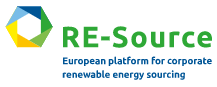 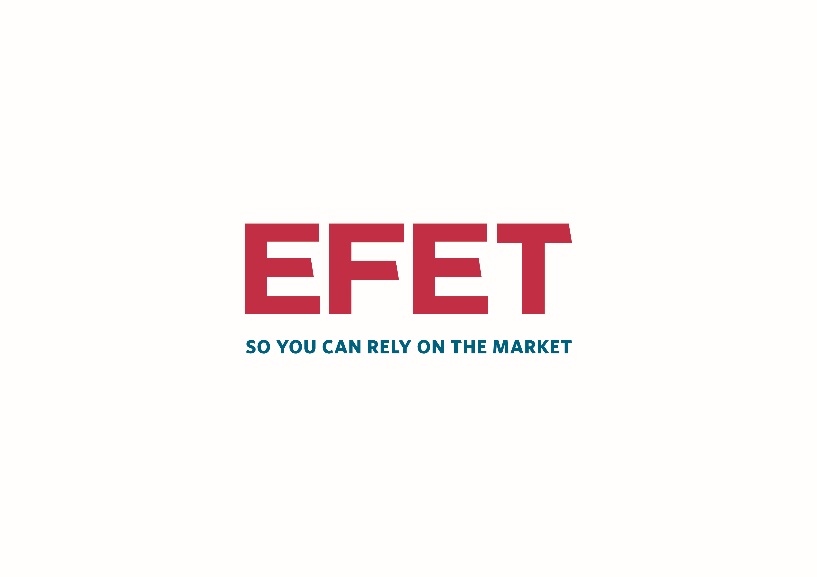 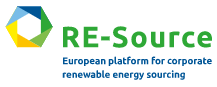 EFETFederația Europeană a Comercianților de EnergieE-mail: secretariat@efet.orgPagina de internet: www.efet.orgContract Individual de Cumpărare a Energiei Electricepentru Companii și Întreprinderi de UtilitățiEXONERARE DE RĂSPUNDERE: URMĂTORUL CONTRACT INDIVIDUAL DE CUMPĂRARE A ENERGIEI ELECTRICE PENTRU COMPANII ȘI ÎNTREPRINDERI DE UTILITĂȚI A FOST ÎNTOCMIT DE MEMBRII EFET ȘI DE MEMBRII PLATFORMEI „RE-SOURCE” ACȚIONÂND CU DILIGENȚA REZONABIL POSIBILĂ. CU TOATE ACESTEA, EFET, MEMBRII EFET, MEMBRII PLATFORMEI „RE-SOURCE”, MEMBRII ASOCIAȚIILOR SOLAR POWER EUROPE, WINDEUROPE, RE100, WBCSD, PRECUM ȘI REPREZENTANȚII ȘI CONSULTANȚII IMPLICAȚI ÎN ÎNTOCMIREA ȘI APROBAREA PREZENTULUI CONTRACT NU ÎŞI ASUMĂ NICIO RĂSPUNDERE ÎN LEGATURĂ CU UTILIZAREA ACESTUIA ÎN PRACTICĂ, DE LA CAZ LA CAZ, ŞI NU RĂSPUND PENTRU NICIUN PREJUDICIU SAU DAUNĂ CAUZATE CA URMARE A UTILIZĂRII ACESTUIA ÎN ORICE JURISDICŢIE. PRIN URMARE, ESTE RESPONSABILITATEA FIECĂREI PĂRȚI CARE DOREȘTE SĂ UTILIZEZE ACEST CONTRACT SĂ SE ASIGURE CĂ TERMENII ȘI CONDIȚIILE ACESTUIA CREEAZĂ OBLIGAȚII VALABILE ÎN SARCINA PĂRȚILOR, CARE POT FI PUSE ÎN APLICARE ȘI CARE PROTEJEAZĂ INTERESUL JURIDIC AL UTILIZATORULUI RESPECTIV. UTILIZATORII ACESTUI CONTRACT-CADRU SUNT ÎNDEMNAȚI SĂ CONSULTE OPINIILE JURIDICE DISPONIBILE PRIN INTERMEDIUL EFET, PRECUM ŞI PROPRIUL AVOCAT.NOTĂ: UTILIZATORILOR CARE UTILIZEAZĂ ACEST CONTRACT-CADRU DUPĂ 9 MARTIE 2021 LI SE RECOMANDĂ SĂ INCLUDĂ CLAUZA DE ACTUALIZARE A DEFINIŢIILOR RATEI DOBÂNZII IBOR PUBLICATE DE EFET PE WEBSITE-UL SĂU PE 9 MARTIE 2021.EFETFederația Europeană a Comercianților de EnergiePARTEA I (Condiții Individuale) aleContractului Individual de Cumpărare a Energiei ElectriceÎncheiat între:__________________________________________________________________________________________________având sediul social la _________________________________________________________________________________[generator de energie electrică din surse regenerabile] (în calitate de „Vânzător”); și__________________________________________________________________________________________________având sediul social la __________________________________________________________________________________________________[companie sau întreprindere de utilități] (în calitate de „Cumpărător”)(denumite în comun „Părți” și în mod individual „Parte”)În data de __________________________________________ („Data Semnării”), astfel condițiile comerciale ale acestui contract individual de cumpărare a energiei electrice sunt stabilite mai jos în prezenta Parte I (Condiții Individuale), iar condițiile generale stabilite în continuare în Partea II (Condiții generale) sunt încorporate prin referire în prezenta, făcând astfel parte din aceast Contract.SECȚIUNEA A: PREVEDERI COMERCIALEDECONTAREA ȘI PERIOADA TOTALĂ DE LIVRAREBaza pe care se stabilește prezentul Contract este:[  ] Decontarea fizică a energiei electrice („Decontare Fizică”); sau       	 	[  ] Decontarea financiară a energiei electrice („Decontare Financiară”)_____________________________________________________________________________________________________Perioada Totală de Livrare este:[ ] Perioada care începe la ora 00:00 CET în prima zi imediat următoare Datei de Început a Activității Comerciale și care se încheie la încetarea sau expirarea prezentului Contract în conformitate cu termenii acestuia; sau[  ] Perioada care începe mai târziu dintre: (i) 00:00 CET în prima zi imediat următoare Datei de Început a Activității Comerciale și (ii) 00:00 CET a datei [a se preciza data] __________________ și care se încheie la încetarea sau expirarea prezentului Contract în conformitate cu termenii acestuiaENERGIE ELECTRICĂ2.1 Cantitatea Contractată: „Cantitatea Contractată” a energiei electrice este: [a se specifica o singură opțiune]2.1(a) [ ] Întreaga Producție Contorizată a Instalației pentru Perioada Totală de Livrare („Întreaga Producție Contorizată”);2.1(b) [ ] O parte stabilită a Producției Contorizate a Instalației pentru Perioada Totală de Livrare, după cum urmează: [a se preciza] ______________________________________(„Partea Stabilită a Producției Contorizate”); sau2.1(c) [ ] O cantitate sau cantități fixe în conformitate cu următorul grafic de livrare („Cantitatea conform Graficului de Livrare”):[Suma tuturor perioadelor individuale constituie Perioada Totală de Livrare]_____________________________________________________________________________________________________Stabilirea prețului: „Prețul Contractat al Energiei Electrice” este:În cazul Decontării Fizice: [a se preciza o opțiune]2.2(a) [  ] Preț fix pentru toate perioadele: [a se preciza]                                 EURO/MWh;2.2(b) [ ] Prețul aplicabil pentru Cantitatea conform Graficului de Livrare în perioada relevantă:[Suma tuturor perioadelor individuale constituie Perioada Totală de Livrare]2.2(c) [ ] După cum urmează: [a se preciza mecanismul alternativ de stabilire a prețului]În cazul Decontării Financiare:2.2(d) Un preț fix de: [a se preciza]                                                             EURO/MWh; și2.2(e) „Prețul de referință pentru energia electrică – Decontare Financiară” este: [a se preciza o opțiune][  ] Prețul mediu al Pieței pentru o Perioadă de Calcul, acesta fiind suma (neponderată) a tuturor prețurilor orare publicate de Sursa Prețului de Referință pentru Energie Electrică într-o Perioadă de Calcul, împărțită la numărul total de ore din Perioada de Calcul aplicabilă pentru care este publicat un preț de către Sursa Prețului de Referință pentru Energie Electrică; sau[ ] După cum urmează: [a se preciza definiția prețului de referință alternativ] ___________________________________________________________________; și„Sursa Prețului de Referință pentru Energie Electrică”: [a se specifica numele bursei sau al indicelui] ________________________________________________ și„Perioada de Calcul”: [a se preciza] ______________________________________CERTIFICATEÎn cazul Decontării Fizice și al Decontării Financiare:3.1 Certificate: Un „Certificat” este: [a se preciza o opțiune]3.1(a) [ ] _______________________ [a se specifica denumirea Certificatului conform Schemei Naționale] emis de către _____________________________________________ [a se specifica numele Autorității Naționale Emitente] pentru a garanta energia electrică produsă din surse regenerabile, în conformitate cu Regulamentul de Emitere și Înregistrare, astfel cum se specifică în prezenta Parte I (Condiții individuale) („Certificat conform Schemei Naționale”, iar 1 Certificat conform Schemei Naționale = _________________________ [a se preciza, de exemplu, 1 MWh sau kWh]); sau3.1(b) Un certificat în temeiul prezentului Contract care este fie:3.1(b)(i) [ ] Un certificat eliberat prin sistemul EECS GO în cadrul Schemei pentru Electricitate a Normelor EECS în domeniul de producție; sau3.1(b)(ii) [ ] Un certificat eliberat sub forma unui certificat EECS de Informare în cadrul Schemei pentru Electricitate a Normelor EECS în domeniul de producție, acesta fiind un certificat valabil în temeiul Normelor EECS;Un „Certificat EECS”, unde 1 certificat EECS = 1 MWh_____________________________________________________________________________________________________3.2 Stabilirea Prețului: „Prețul Contractat al Certificatelor” este: [a se preciza o opțiune]3.2(a) [ ] După cum urmează: [a se preciza] __________________________________ sau3.2(b) [ ] Zero (0), în situația în care prețul certificatelor este inclus în Prețul Contractat al Energiei Electrice_____________________________________________________________________________________________________Regimul certificatelor și Livrarea:3.3(a) Dacă un Certificat este emis conform unei Scheme Naționale:Autoritatea Emitentă: 				[a se preciza]Registru local: 		[a se preciza denumirea și site-ul internet al Registrului Schemei Naționale, înființat și operat de Autoritatea Competentă]Regulament de Emitere și Înregistrare: 	[a se preciza, Regulamentul poate include legislație sau norme adoptate de către Autoritatea Competentă]Tipul livrării:			[a se preciza]Cerințe suplimentare			[a se preciza](dacă există):3.3(b) Dacă un Certificat este un Certificat EECS:_____________________________________________________________________________________________________4.  PREVEDERI GENERALE ȘI INFORMAȚII DESPRE INSTALAȚIEDacă se specifică că se aplică „Prevederile prezentului Contract privind Serviciile de Echilibrare” în Secțiunea B a Părții I (Condiții Individuale):SECȚIUNEA B: OPȚIUNI PRIVITOARE LA PARTEA A II-A (CONDIȚII GENERALE)§ 1Obiectul Contractului§ 1.2 Servicii de echilibrare:[ ] Se aplică dispozițiile prezentului Contract privind Serviciile de Echilibrare;                  în caz contrar, dispozițiile prezentului Contract privind Serviciile de Echilibrare nu se aplică§ 2Definiții și Reguli de Interpretare§ 2.4 Referințe la Oră:[  ] Toate referințele cu privire la oră se referă la: [inserați fusul orar]________________; în caz contrar se aplică § 2.4§ 3Condiții Suspensive§ 3.1 Condițiile Suspensive ale Vânzătorului:[  ] nu se aplică § 3.1(a)(i) Vânzătorului;				                   în caz contrar, se aplică § 3.1(a)(i)[  ] nu se aplică § 3.1(a)(ii) Vânzătorului; 				                    în caz contrar, se aplică § 3.1(a)(ii)[  ] nu se aplică § 3.1(a)(iii) Vânzătorului; 				                   în caz contrar, se aplică § 3.1(a)(iii)[  ] nu se aplică § 3.1(a)(iv) Vânzătorului;				                   în caz contrar, se aplică § 3.1(a)(iv)[  ] nu se aplică § 3.1 (a) (v) Vânzătorului; 				                   în caz contrar, se aplică § 3.1(a)(v)[  ] Vânzătorului i se aplică următoarele condiții suspensive suplimentare:§ 3.2 Condițiile Suspensive ale Cumpărătorului:[  ] nu se aplică § 3.2(a)(i) Cumpărătorului; 				                   în caz contrar, se aplică § 3.2(a)(i)[  ] nu se aplică § 3.2(a)(ii) Cumpărătorului; 				                   în caz contrar, se aplică § 3.2(a)(ii)[  ] Cumpărătorului i se aplică următoarele condiții suspensive suplimentare:_____________________________________________________________________________§ 3.4 Rezilierea Contractului în situația în care Condiţiile Suspensive nu sunt îndeplinite:[  ] se aplică § 3.4, iar Data Limită pentru Condițiile Suspensive este: _________________________________________________________________________; în caz contrar, nu se aplică articolul § 3.4[ ] se aplică § 3.4(b)(ii), iar Suma de Reziliere pentru încălcarea Condițiilor Suspensive care trebuie plătită Vânzătorului este: __________________________________________;în caz contrar, se aplică § 3.4(b)(i)[ ] se aplică § 3.4(c)(ii), iar Suma de Reziliere pentru încălcarea Condițiilor Suspensive care trebuie plătită Cumpărătorului este: ____________________________________________;în caz contrar, se aplică § 3.4(c)(i)§ 4Construcția și Punerea în Funcțiune a Instalației§ 4.1 Domeniul de Aplicare:[  ] se aplică § 4;     				                         în caz contrar, nu se aplică § 4 § 4.2 Construcția și Punerea în Funcțiune a Instalației:Data Stabilită pentru Punerea în Funcțiune este: _______________________________§ 4.4 Termenul de Depășire a Punerii în Funcțiune:[  ] se aplică § 4.4; 	                                                                 în caz contrar, nu se aplică § 4.4 Termenul de Depășire a Punerii în Funcțiune este: _____________________________Valoarea Zilnică a Daunelor-Interese Compensatorii este: _______________________§ 4.5 Reducerea Capacităţii în cazul în care Punerea în Funcţiune nu a fost Finalizată:Data Limită pentru Punerea în Funcțiune este: ________________________________[  ] se aplică §4.5;	                                                                în caz contrar, nu se aplică § 4.5 § 4.6 Rezilierea în cazul în care Punerea în Funcţiune nu este Finalizată:[  ] se aplică § 4.6(b); 		                      în caz contrar, se aplică § 4.6(a) § 7Obligații privitoare la Instalație§ 7.1 Exploatare și Întreținere:[  ] nu se aplică §7.1;                                              	                                                                 în caz contrar, se aplică § 7.1§ 7.2 Modificări Tehnice:[  ] nu se aplică § 7.2;                                                                 în caz contrar, se aplică articolul 7.2§ 9Livrarea, Contorizarea, Transportul, Riscul şi Negrevarea cu sarcini a Energiei Electrice§ 9.4 Negrevarea cu sarcini:[  ] se aplică § 9.4; 	                                                                     în caz contrar, nu se aplică § 9.4 § 12Remedii pentru neîndeplinirea obligațiilor de Livrare şi Recepţie a Energiei Electrice§ 12.3 Dreptul de a Refuza Certificatele:[  ] se aplică § 12.3;                                                                      în caz contrar, nu se aplică § 12.3 § 13Remedii pentru Nelivrarea si Nerecepționarea Certificatelor        § 13.2 Certificate de Înlocuire:[  ] se aplică § 13.2;                                                                  în caz contrar, nu se aplică §13.2 § 13.3 Dreptul de a Refuza Energia Electrică:[  ] se aplică §13.3;                                                                 în caz contrar, nu se aplică §13.3 § 14Prevederi Speciale aplicabile Decontării Financiare§ 14.3 Diferența de preț:Diferența de preț se calculează fie: 	                                       [  ] de către Vânzător; sau                                                               [  ] de către Cumpărător§ 14.4 Volumul de Livrare Prevăzut:Volumul de Livrare Prevăzut este:____________________________________________[a se preciza fie o cifră, fie o formulă]§ 15Neîndeplinirea obligaţiilor contractuale ca urmare a unui Caz de Forţă Majoră§ 15.1 Definiția Cazului de Forță Majoră:[  ] Definiția Cazului de Forță Majoră nu se aplică în conformitate cu § 15.1, ci se aplică după cum urmează:_____________________________________________________________________;în caz contrar, definiția Cazului de Forță Majoră se aplică în conformitate cu § 15.1.§ 15.3 Dreptul de a Refuza Energia Electrică:[  ] nu se aplică § 15.3;						                    în caz contrar, se aplică § 15.3§ 15.4 Dreptul de a Refuza Certificatele:[  ] nu se aplică § 15.4;						                    în caz contrar, se aplică §15.4§ 16Schimbare Legislativă§ 16.2 Schimbare Legislativă şi Ajustarea Preţului:[  ] se aplică § 16.2;	     					                                   în caz contrar, nu se aplică § 16.2 § 18Durata Contractului şi Dreptul de Reziliere§ 18.2 Data Încetării:Data Încetării Contractului este: [precizați data și ora] ____________________________§ 18.3 (b) Rezilierea ca urmare a apariţiei unei Cauze de Reziliere:[  ] Suma de Reziliere nu se plătește ca urmare a unui Caz de Forță Majoră care are loc în conformitate cu § 18.5(d) (Forță Majoră pe Termen Lung);în caz contrar, Suma de Reziliere va fi plătită ca urmare a unui eveniment de forță majoră care are loc în conformitate cu § 18.5(d) (Forță Majoră pe Termen Lung)§ 18.4 Rezilierea Automată:[  ] se aplică § 18.4 Vânzătorului, Cauza de Reziliere Timpurie având loc:[a se preciza data și ora] ___________________________________________________;în caz contrar, nu se aplică § 18.4 Vânzătorului[  ] se aplică § 18.4 Cumpărătorului, Cauza de Reziliere Timpurie având loc:[a se preciza data și ora] ___________________________________________________;în caz contrar, nu se aplică § 18.4 Cumpărătorului§ 18.5(b)(iv) Lichidare / Insolvenţă / Sechestru:[  ] se aplică § 18.5(b)(iv) și perioada de timp aplicabilă este ____________________________________________________________________zile;   în caz contrar, § 18.5 (b)(iv) nu se aplică§ 18.5(c) Neîndeplinirea obligaţiei de a Livra sau Recepţiona:[  ] se aplică § 18.5(c) Energiei Electrice;			                          în caz contrar, §18.5(c) nu se aplică Energiei Electrice[  ] se aplică § 18.5(c) Certificatelor; 				                          în caz contrar, 18.5(c) nu se aplică Certificatelor§ 18.5(f) Alte Cauze de Reziliere:[  ] În cazul Vânzătorului, se aplică următorul(oarele) motiv(e) material(e) suplimentar(e):_______________________________________________________________________;  în caz contrar, Cauzele de Reziliere ale Vânzătorului se limitează la cele prevăzute la § 18.5[  ] În cazul Cumpărătorului, se aplică următorul(oarele) motiv(e) material(e) suplimentar(e):_______________________________________________________________________;în caz contrar, Cauzele de Reziliere ale Cumpărătorului se limitează la cele prevăzute la § 18.5§ 19Calcularea Sumei de Reziliere§ 19.1 Suma de Reziliere:[  ] În cazul în care Cumpărătorul este Partea care Reziliază, Cumpărătorului i se aplică următoarele: [a se preciza o opțiune]§ 19.2 (Suma de Reziliere prin Marcare la Piaţă); sau                                    § 19.4 (Suma de Reziliere Alternativă), după cum urmează:___________________________________________________________________[  ] În cazul în care Vânzătorul este Partea care Reziliază, Vânzătorului i se aplică următoarele: [a se preciza o opțiune]§ 19.2 (Suma de Reziliere prin Marcare la Piaţă);§ 19.3 (Suma de Reziliere Datorată); sau§ 19.4 (Suma de Reziliere Alternativă), după cum urmează:___________________________________________________________________§ 19.5(c) Plata Sumei de Reziliere:Suma de Reziliere este datorată și va fi plătită în termen de ____________ Zile Lucrătoare după Data Rezilierii§ 20Asigurarea§ 20.1 Menţinerea Asigurării:[  ] se aplică § 20.1 în conformitate cu Partea II (Condiții Generale) iar asigurarea Vânzătorului va fi: ________________________________________________________;în caz contrar, nu se aplică § 20.1 în conformitate cu Partea II (Condiții Generale), ci va fi după cum urmează:________________________________________________________________________§ 21Limitarea Răspunderii§ 21.1 Domeniul de Aplicare:[  ] nu se aplică § 21 în conformitate cu Partea II (Condiții Generale), ci va fi după cum urmează: ________________________________________________________________;în caz contrar, se aplică § 21 în conformitate cu Partea II (Condiții Generale)§ 21.3(b) Prejudiciul indirect şi limitarea răspunderii:Suma limită va fi: [inserați o valoare numerică sau o altă referință]_________________________________________________________________________§ 21.4 Neîndeplinirea intenţionată a obligaţiilor, frauda şi alte drepturi fundamentale:[  ] nu se aplică § 21.4 în conformitate cu Partea II (Condiții Generale), ci va fi după cum urmează: ________________________________________________________________;în caz contrar, se aplică § 21.4 în conformitate cu Partea II (Condiții Generale)§ 22Facturare și Plată§ 22.2 Plata:Facturarea inițială și informațiile de plată ale fiecărei Părți sunt stabilite în § 32 (Diverse) din prezenta Parte I (Condiții Individuale)§ 22.3 Compensarea bilaterală (netting):[  ] se aplică § 22.3; 					             în caz contrar, nu se aplică § 22.3 § 22.4 Dobândă de Întârziere:Rata Dobânzii va fi	 [a se preciza indicele, de pildă EURIBOR la 1 lună] pentru ora 11:00 CET la Data Scadenței, plus ________ la sută (_____%) pe an§ 22.5 Sume Contestate:[  ] se aplică § 22.5(a); sau                   [  ] se aplică § 22.5(b)§ 23TVA și Taxe§ 23.3 Taxarea cu reținere la sursă:[  ] se aplică § 23.3; 	 	                             în caz contrar, nu se aplică § 23.3 Partea Beneficiară furnizează următoarele documente:_____________________________________________________________________[  ] Partea Beneficiară nu face observații fiscale; sau [  ] Partea Beneficiară face următoarele observații fiscale:_____________________________________________________________________§ 24Preţuri Alternative şi Procedura Alternativă aplicabilă în cazul Întreruperii Funcţionării Pieţei§ 24.3 Indicele de Înlocuire:[  ] nu se aplică § 24.3 în conformitate cu Partea II (Condiții Generale), ci după cum urmează:_____________________________________________________________________în caz contrar, se aplică § 24.3 în conformitate cu Partea II (Condiții Generale)§ 25Garanții Reale și Personale§ 25.1 Domeniu de Aplicare:[  ] se aplică § 25; în caz contrar, nu se aplică § 25 § 25.2 Furnizarea şi Menţinerea Garanţiilor:Vânzătorul trebuie să furnizeze Cumpărătorului următorul (următoarele) document(e) Documente de Garanție:_____________________________________________________________________care vor reprezenta suma minimă de:_______________________________________________________________________; șiTerțul Garant al Vânzătorului va fi:_________________________________________________________________________Cumpărătorul trebuie să furnizeze Vânzătorului următorul (următoarele) document(e) Documente de Garanție:_________________________________________________________________________care vor reprezenta suma minimă de:_______________________________________________________________________; șiTerțul Garant al Cumpărătorului va fi:_________________________________________________________________________§ 25.3 Înlocuirea Garanției:Ratingul minim al Terțului Garant este:_________________________________________________________________________§ 26Garanţii de Bună Execuţie§ 26.1 Domeniul de Aplicare:[  ] nu se aplică § 26;în caz contrar, se aplică § 26§ 26.3 Schimbare Negativă Semnificativă:Următoarele categorii de Schimbări Negative Semnificative se aplică Vânzătorului:[  ] § 26.3(a)(Rating – Evaluarea Solvabilității), iar ratingul minim va fi:______________________________________________________________________, iar[  ] se aplică § 26.3(a)(iii);în caz contrar, nu se aplică § 26.3(a)(iii) [  ] § 26.3(b) (Rating-ul - Evaluarea Solvabilităţii - unui Terţ Garant care este o bancă), iar ratingul minim va fi: ________________________________________________________[  ] § 26.3(c) (Angajamente Financiare), iar raportul dintre EBIT și dobânzile de plată va fi: ________________________________________, Raportul dintre Veniturile Operaționale şi Totalul Datoriilor va fi: ___________________________________________________, iar Raportul dintre Totalul Datoriilor şi Capitalizarea Totală va fi: _________________________________________[ ] § 26.3(d) (Micşorarea Valorii Activelor Corporale Nete), iar valoarea relevantă va fi: ____________________________________[  ] § 26.3(e) (Expirarea Garanţiei de Bună Execuţie sau a Documentelor de Garanţie), iar	[  ] perioada de timp relevantă va fi __________________________________________;	în caz contrar, nu se aplică nicio perioadă de timp[ ] § 26.3(f) (Neîndeplinirea obligaţiilor în baza Garanţiei de Bună Execuţie sau a Documentelor de Garanţie)[ ] § 26.3(g) (Neîndeplinirea obligaţiilor în baza Acordului de Transfer de Control şi Profit)[  ] § 26.3(h) (Diminuarea capacităţii de a îndeplini obligaţiile)[  ] § 26.3(i) (Amalgamare / Fuziune)Următoarele categorii de Schimbări Negative Semnificative se aplică Cumpărătorului:[  ] § 26.3(a)(Rating – Evaluarea Solvabilității), iar ratingul minim va fi:______________________________________________________________________, iar[  ] se aplică § 26.3(a)(iii);în caz contrar, nu se aplică § 26.3(a)(iii)  [ ] § 26.3(b) (Rating-ul - Evaluarea Solvabilităţii - unui Terţ Garant care este o bancă), iar ratingul minim va fi: __________________________________________;[  ] § 26.3(c) (Angajamente Financiare), iar raportul dintre EBIT și dobânzile de plată va fi: ________________________________________, Raportul dintre Veniturile Operaţionale şi Totalul Datoriilor va fi: ___________________________________________________, iar Raportul dintre Totalul Datoriilor şi Capitalizarea Totală va fi: ____________________________________;[ ] § 26.3(d) (Micşorarea Valorii Activelor Corporale Nete), iar valoarea relevantă va fi: ____________________________________;[  ] § 26.3(e) (Expirarea Garanţiei de Bună Execuţie sau a Documentelor de Garanţie), iar	[  ] perioada de timp relevantă va fi __________________________________________;	în caz contrar, nu se aplică nicio perioadă de timp[ ] § 26.3(f) (Neîndeplinirea obligaţiilor în baza Garanţiei de Bună Execuţie sau a Documentelor de Garanţie)[ ] § 26.3(g) (Neîndeplinirea obligaţiilor în baza Acordului de Transfer de Control şi Profit)[  ] § 26.3(h) (Diminuarea capacităţii de a îndeplini obligaţiile)[  ] § 26.3(i) (Amalgamare / Fuziune)§ 27Transmiterea Situaţiilor Financiare şi informarea cu privire la Valoarea Activelor Corporale Nete§ 27.1(a) Transmiterea Situaţiilor Financiare:[  ] Vânzătorul nu trebuie să prezinte rapoarte anuale;în caz contrar, vânzătorul prezintă rapoarte anuale[  ] Cumpărătorul nu trebuie să prezinte rapoarte anuale;în caz contrar, cumpărătorul prezintă rapoarte anuale§ 27.1(b) Transmiterea Situaţiilor Financiare:[  ] Vânzătorul nu trebuie să prezinte rapoarte trimestriale;în caz contrar, vânzătorul prezintă rapoarte anuale[  ] Cumpărătorul nu trebuie să prezinte rapoarte trimestriale;în caz contrar, cumpărătorul prezintă rapoarte anuale§ 27.2 Diminuarea Valorii Activelor Corporale Nete:[ ] Vânzătorul are obligația de a informa în conformitate cu § 27.2, iar valoarea diminuării Valorii Activelor Corporale Nete este __________________________________________;în caz contrar, Vânzătorul nu are obligația de a informa în conformitate cu § 27.2[ ] Cumpărătorul are obligația de a informa în conformitate cu § 27.2 iar valoarea diminuării Valorii Activelor Corporale Nete este _________________________________;în caz contrar, Cumpărătorul nu are obligația de a informa în conformitate cu § 27.2§ 28Cesionarea§ 28.2 Transferul către Părţile Afiliate:[  ] § 28.2 se aplică Vânzătorului;în caz contrar, § 28.2 nu se aplică Vânzătorului[  ] § 28.2 se aplică Cumpărătorului; în caz contrar, § 28.2 nu se aplică Cumpărătorului§ 29Confidențialitate§ 29.1 Obligația de Confidențialitate:[  ] nu se aplică § 29;în caz contrar, se aplică § 29§ 30Declaraţii şi Garanţii Contractuale§ 30.1 Declaraţii şi Garanţii Contractuale Generale: Se fac urmatoarele Declaraţii şi Garanţii Contractuale Generale:§ 30.2 Declaraţii şi Garanţii Contractuale Specifice: Se fac următoarele Declarații și Garanții Contractuale Specifice:§ 31Legea Aplicabilă şi Soluţionarea Litigiilor§ 31.1 Legea Aplicabilă: [a se specifica sau a se șterge, după caz]§ 31.1(a) Legea engleză: 	Prezentul Contract va fi interpretat şi guvernat de legea engleză, excluzând orice aplicare a Convenţiei Naţiunilor Unite asupra Contractelor de Vânzare Internaţională de Mărfuri din 11 aprilie 1980; sau§ 31.1(b) Legea germană: 	Prezentul Contract va fi interpretat şi guvernat de legea Republicii Federale Germania, excluzând orice aplicare a Convenţiei Naţiunilor Unite asupra Contractelor de Vânzare Internaţională de Mărfuri din 11 aprilie 1980.§ 31.1(c) Altă lege aplicabilă: [a se sepcifica]§ 31.2 Soluţionarea disputelor: [a se specifica sau a se șterge, după caz]§ 31.2(a) Legea engleză: [a se specifica o opțiune] [  ] Instanțe de judecatăOrice dispută (fie de natură contractuală sau necontractuală, cum ar fi pretențiile în materie delictuală, pentru încălcarea legii sau a reglementărilor sau în alt mod) care apare în temeiul sau în legătură cu prezentul Contract, inclusiv orice îndoială cu privire la existenţa, valabilitatea sau încetarea acestuia, va fi supusă jurisdicției exclusive a instanțelor engleze; sau[  ] ArbitrajOrice dispută care rezultă din sau în legătură cu prezentul Contract, inclusiv orice îndoială referitoare la existenţa, valabilitatea sau încetarea acestuia, va fi deferită Curţii de Arbitraj Internaţional din Londra şi în final soluţionată prin arbitraj, în conformitate cu Regulamentele Curţii de Arbitraj Internaţional din Londra, care sunt astfel încorporate acestui articol 31.2(a). Numărul de arbitri va fi de trei (3), fiecare Parte având dreptul de a desemna un arbitru. Locul arbitrajului va fi Londra, Anglia, unde vor avea loc toate audierile şi şedinţele, cu excepţia cazului în care Părţile convin altfel. Limba care trebuie să fie utilizată în procedurile arbitrale va fi engleza, iar Părţile renunţă în mod expres la orice cale de atac în fața oricărei instanţe de judecată competente, cu privire la orice chestiune de fapt sau de drept. Se convine că arbitrii nu vor avea autoritatea de a acorda daune-interese exemplare sau punitive de orice tip, în nicio circumstanță, indiferent dacă astfel de daune-interese ar fi disponibile sau nu în temeiul legislaţiei aplicabile relevante, Părţile renunţând prin prezenta la dreptul lor, dacă acesta există, de a obține astfel de despăgubiri.§ 31.2(b) Legea germană: [a se specifica o opțiune][  ] Instanțe de judecatăOrice dispută care apare în temeiul sau în legătură cu prezentul Contract, inclusiv orice îndoială cu privire la existenţa, valabilitatea sau încetarea acestuia, va fi supusă jurisdicției exclusive a instanțelor germane; sau[  ] ArbitrajOrice dispută care rezultă din sau în legătură cu prezentul Contract va fi deferită spre soluționare la Institutului German de Arbitraj (Deutsche Institution für Schiedsgerichtsbarkeit (DIS) e. V.) cu sediul în Bonn, Germania, în conformitate cu regulamentele sale, excluzând astfel jurisdicția instanțelor de judecată. Numărul arbitrilor va fi de trei (3). Arbitrajul va avea loc în [a se preciza locul] _______________________, iar procedurile arbitrale se vor desfășura în limba____________________________ [a se specifica limba];§ 31.2(c) Altă lege aplicabilă: [a se specifica]§ 32Diverse§ 32 (c) Înștiințări și Comunicări între PărțiSECȚIUNEA C: AMENDAMENTE LA PARTEA II (CONDIȚII GENERALE)[Această secțiune poate fi utilizată pentru a include condiții adiționale și/sau cerințe locale, cum ar fi cele privind echilibrarea, acordarea licențelor sau condiții specifice privind livrarea Certificatelor, precum și alte considerente pentru a stabili echilibrul comercial între Părți, în special în ceea ce privește Schimbările Legislative în conformitate cu § 16 (Schimbare Legislativă)]Semnat de reprezentantul autorizat al fiecărei Părți, cu intrare în vigoare de la Data Semnării.Perioada nr.Perioada de timpPerioada de timpOra de la(CET)Ora până la(CET)Cantitatea Contractată de energie electricăMWhPrima ziUltima ziOra de la(CET)Ora până la(CET)Cantitatea Contractată de energie electricăMWhPerioada 1Perioada 2Perioada 3.....Perioada nPerioada nr.PrețEURO/MWhPerioada 1Perioada 2Perioada 3Perioada nDomeniul de Productie:Domeniul:[a se preciza]Organism Emitent Autorizat:[a se preciza]Domeniul de Livrare:Domeniu / Baza de Date EECS aplicabilă Cumpărătorului:[a se preciza]Organism Emitent Autorizat:[a se preciza]Numărul de cont al Cumpărătorului:[a se preciza]Transfer prin Declarație de Anulare:[ ]  Se aplică Transferul prin Declarație de Anulare;în caz contrar, nu se va aplica Transferul prin Declarație de Anulare și se va aplica Transferul Electronic[ ]  Se aplică Transferul prin Declarație de Anulare;în caz contrar, nu se va aplica Transferul prin Declarație de Anulare și se va aplica Transferul ElectronicBaza de Date EECS aplicabilă pentru emiterea Declarației de Anulare:[a se preciza Domeniul aplicabil][a se preciza Domeniul aplicabil]Normele EECS:Normele EECS, în versiunea aplicabilă la un moment dat,                         Normele EECS, în versiunea aplicabilă la un moment dat,                         Cerințe suplimentare (dacă este cazul):[a se preciza][a se preciza]Perioada de Livrare a Energiei Electrice[  ] în fiecare lună calendaristică; sau[  ] ______________________ [a se preciza]Perioada de Livrare a Certificatelor[a se preciza, conform Regulamentului de Emitere și Înregistrare]Instalația de Producere a Energiei Electrice („Instalația”)[a se preciza]Tipul Instalației[a se preciza]Capacitate[a se preciza]Toleranța privind Capacitatea[a se preciza ca procent Toleranța privind Capacitatea în cadrul căreia Instalația este considerată a fi Pusă în Funcțiune integral]Adresa Amplasamentului[a se preciza]Punctul de Livrare[a se preciza]Locul de amplasare al Dispozitivului de Contorizare[a se preciza]Operator de Rețea[a se preciza]Operator de Transport și de Sistem[a se preciza în situația în care Operatorul de Rețea nu este un Operator de Transport și de Sistem]Partea Responsabilă cu Contorizarea[a se preciza]Coduri și Norme Relevante[a se preciza utilizarea acordurilor de sistem, a codurilor de rețea și a documentației auxiliare relevante]Partea Responsabilă cu Echilibrarea:În cazul în care Punctul de Livrare se află în cadrul Instalației sau la Punctul de Conectare al Instalației la Rețea:  [a se preciza o opțiune][  ] Cumpărătorul; sau[  ] o terță parte desemnată de Cumpărător, această parte fiind:va fi Partea Responsabilă cu Echilibrarea de la Punctul de Livrare; sauÎn cazul în care Punctul de Livrare se află pe Rețea sau în interiorul proprietății Cumpărătorului: [a se preciza o opțiune][  ] Cumpărătorul, acționând în numele Vânzătorului sau[  ] o terță parte desemnată de Vânzător, această parte fiind:va fi Partea Responsabilă cu Echilibrarea până la Punctul de Livrare; și [a se preciza o opțiune][  ] Cumpărătorul; sau[  ] o terță parte desemnată de Cumpărător, această parte fiind:va fi Partea Responsabilă cu Echilibrarea de la Punctul de Livrare.Costuri de Echilibrare[a se preciza]De către Vânzător:De către Cumpărător:§ 30.1(a)[  ] nu, în caz contrar da [  ] nu, în caz contrar da§ 30.1(b)[  ] nu, în caz contrar da[  ] nu, în caz contrar da§ 30.1(c)[  ] nu, în caz contrar da[  ] nu, în caz contrar da§ 30.1(d)[  ] nu, în caz contrar da[  ] nu, în caz contrar da§ 30.1(e)[  ] nu, în caz contrar da[  ] nu, în caz contrar da§ 30.1(f)[  ] nu, în caz contrar da[  ] nu, în caz contrar da§ 30.1(g)[  ] nu, în caz contrar da[  ] nu, în caz contrar da§ 30.1(h)[  ] nu, în caz contrar da[  ] nu, în caz contrar da§ 30.1(i)[  ] nu, în caz contrar da[  ] nu, în caz contrar da§ 30.1(j)[  ] nu, în caz contrar da[  ] nu, în caz contrar da§ 30.1(k)[  ] nu, în caz contrar da[  ] nu, în caz contrar da§ 30.1(l)[  ] nu, în caz contrar da[  ] nu, în caz contrar daDe către Vânzător:De către Cumpărător:§ 30.2(a)[  ] nu, în caz contrar da [  ] nu, în caz contrar da§ 30.2(b)[  ] nu, în caz contrar da[  ] nu, în caz contrar da§ 30.2(c)[  ] nu, în caz contrar da[  ] nu, în caz contrar da§ 30.2(d)[  ] În plus, Vânzătorul face următoarele Declaraţii şi Garanţii Contractuale specifice suplimentare:_______________________________________________Garanţii Contractuale Specifice suplimentare[  ] În plus, Vânzătorul face următoarele Declaraţii şi Garanţii Contractuale specifice suplimentare:_______________________________________________Garanţii Contractuale Specifice suplimentare[  ] În plus, Cumpărătorul face următoarele Declaraţii şi Garanţii Contractuale specifice suplimentare:_______________________________________________[  ] În plus, Cumpărătorul face următoarele Declaraţii şi Garanţii Contractuale specifice suplimentare:_______________________________________________a)CĂTRE PARTEA A:Înștiințări şi comunicăriAdresa:Telefon:Fax:În atenţia:[Denumirea funcţiei]FacturiFax:În atenţia:[Denumirea funcţiei]PlăţiDetalii cont bancar:b)CĂTRE PARTEA B:Înștiințări şi comunicăriAdresa:Telefon:Fax:În atenţia:[Denumirea funcţiei]FacturiFax:În atenţia:[Denumirea funcţiei]PlăţiDetalii cont bancar:[VÂNZĂTOR][CUMPĂRĂTOR]Numele semnatarului / lorNumele semnatarului / lorFuncția semnatarului / lorFuncția semnatarului / lor